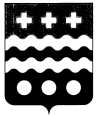 АДМИНИСТРАЦИЯ МОЛОКОВСКОГО МУНИЦИПАЛЬНОГО ОКРУГАТВЕРСКОЙ ОБЛАСТИПОСТАНОВЛЕНИЕ12.09.2022                                                                                             № 229     пгт. МолоковоО внесении изменений в составкомиссии по делам несовершеннолетних изащите их прав           В связи с изменением кадровых данных членов комиссии по делам несовершеннолетних и защите их прав при Администрации Молоковского муниципального округа постановляю:         1.Внести изменения в постановление Администрации Молоковского муниципального округа Тверской области от 01.03.2022 г. № 64-1 «О комиссии по делам несовершеннолетних и защите их прав при Администрации Молоковского муниципального округа Тверской области»: -  вывести из состава комиссии Копейкину Е.П. - ввести в состав комиссии Орлову Юлию Александровну – заместителя главы Администрации Молоковского муниципального округа Тверской области, заведующую отделом социальной и демографической политики Администрации Молоковского муниципального округа, председателя комиссии по делам несовершеннолетних и защите их прав при Администрации Молоковского муниципального округа Тверской области.          2.Контроль за исполнением настоящего постановления возложить на  заместителя главы Администрации Молоковского муниципального округа Тверской области Орлову Ю.А. Глава  Молоковского муниципального округа                                              А.П. Ефименко